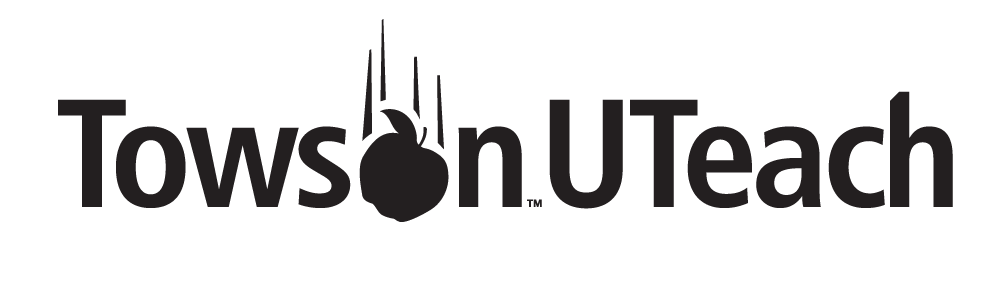 Kahlert Foundation Scholarship for Towson UTeach (Incoming Freshmen)PurposeThe Kahlert Foundation Scholarship for Towson UTeach (Incoming Freshmen) supports the academic achievement of Maryland high school students who enroll at Towson University to study within the Towson UTeach Program in pursuit of a teaching certification in secondary school science or mathematics.  Award The total potential award amount is $8,000.  The first $2,000 is awarded during the student’s initial year at Towson University.  The award can be renewed ($2,000) during the student’s second, third, and fourth years at Towson University provided the student is in good academic standing; has maintained a cumulative grade point average of at least 3.0; and has continued to successfully complete appropriate coursework toward the completion of his/her major within the Towson UTeach Program (the secondary education concentration within the mathematics, biology, chemistry, earth-space science, or physics major).   EligibilityStudent must be a Maryland residentenroll in Towson University in Fall 2021have a cumulative high school grade point average of at least 3.25 (unweighted)upon matriculation to Towson University (TU)enroll and maintain status as a full-time TU student (at least 12 credits)declare a major aligned with the Towson UTeach Program (the secondary education concentration of the mathematics, biology, chemistry, earth-space science, or physics major).Preference will be given to a student who is the child or grandchild of an existing or former Evapco employee who is or was an employee for no less than one year.  It is incumbent on the applicant to provide documentation of his/her relationship to a present or past Evapco employee by furnishing a letter on Evapco stationery, signed by an appropriate company official, that states the applicant’s relationship to the employee and the employee’s length of service to Evapco. Application DeadlineThe deadline for application to the Kahlert Foundation Scholarship for Towson UTeach (Incoming Freshmen) is January 8, 2021. Submission GuidelinesSubmit an online application found at https://tinyurl.com/y56up4nbSubmit the following by email toMs. Maureen Honeychuck at mhoneychuck@towson.eduSubject line: Kahlert Foundation Scholarship for Towson UTeach (Freshmen)two letters of recommendation from teachers or administrators at your high school.  It is advised that at least one of these recommendations be from a teacher in your intended field of study. Official transcript that includes all of your work from all of the high schools you have attended. If an official transcript cannot be sent via email, then send an unofficial transcript via email and an official transcript through the mail (see directions below.)Submit the following by regular mail toKahlert Foundation Scholarship for Towson UTeach (Freshmen)c/o Ms. Maureen HoneychuckTowson UTeachTowson University8000 York RoadTowson, MD 21252Official transcript (if not sent electronically) that includes all of your work from all of the high schools you have attended. Optional – Send your Advanced Placement Examination scores for which you expect to earn credit.An official score report from the College Board would need to be sent to Towson University (code 5404).For the purpose of scholarship evaluation, an unofficial (second) copy would need to be sent to Edward Nolan at the address listed above.Please refer to 
https://catalog.towson.edu/undergraduate/admissions/undergraduate-admissions/advanced-placement/ for a listing of qualifying scores.  Visit www.towson.edu/uteach for information about the Towson UTeach Program.  Please contact Maureen Honeychuck, mhoneychuck@towson.edu, should you have questions.